АДМИНИСТРАЦИЯ КРАСНОСЕЛЬКУПСКОГО РАЙОНАРАСПОРЯЖЕНИЕ«19» марта 2024 г.                                                                             № 118-Рс. КрасноселькупОб утверждении состава муниципальной комиссии по распределению детей в муниципальные дошкольные образовательные организации Красноселькупского района  на 2024-2025 учебный годВ целях осуществления ротации состава муниципальной комиссии по распределению детей в муниципальные дошкольные образовательные учреждения Красноселькупского района, в соответствии с пунктом 2.6 Положения о муниципальной комиссии по распределению детей в муниципальные дошкольные образовательные организации  Красноселькупского района, утверждённого распоряжением Администрации Красноселькупского района от               06 апреля 2022 года № 162-Р, руководствуясь Уставом муниципального округа Красноселькупский район Ямало-Ненецкого автономного округа:  1. Утвердить состав муниципальной комиссии по распределению детей в муниципальные дошкольные образовательные организации  Красноселькупского района на 2024-2025 учебный год для комплектования групп нового набора  и доукомплектования высвобождающихся в течение года мест в функционирующих группах.2. Опубликовать настоящее распоряжение в газете «Северный край» и разместить на официальном сайте муниципального округа Красноселькупский район Ямало-Ненецкого автономного округа.3. Настоящее распоряжение вступает в силу с 01 апреля 2024 года.СОСТАВмуниципальной комиссии по распределению детей в муниципальные дошкольные образовательные организации Красноселькупского района  на 2024-2025 учебный годПервый заместитель  Главы Администрации Красноселькупского района (председатель комиссии);начальник Управления образования Администрации  Красноселькупского района (заместитель председателя);специалист отдела дошкольного  и общего образования Управления образования Администрации  Красноселькупского района (секретарь);Члены комиссии:начальник контрольно-правового управления Администрации Красноселькупского района;начальник отдела по делам несовершеннолетних и защите их прав Администрации Красноселькупского района;начальник Управления по труду и социальной защите населения Администрации Красноселькупского района;начальник отдела опеки и попечительства Управления образования Администрации Красноселькупского района;заведующий муниципального дошкольного образовательного учреждения  детский сад «Морошка».Глава Красноселькупского района                                             Ю.В. ФишерПриложение  УТВЕРЖДЁН
распоряжением АдминистрацииКрасноселькупского района
от «19» марта 2024 г. № 118-Р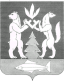 